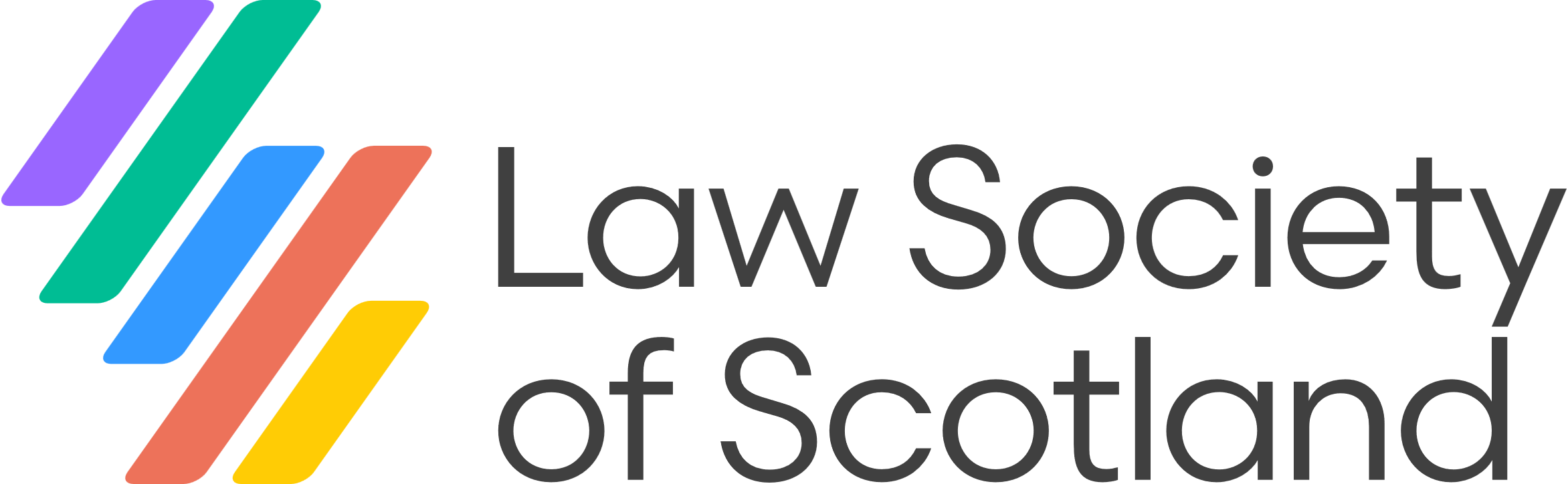 Dispute Resolution Service application formSales Invoice DetailsService Required (Arbitration /Adjudication /Mediation /Expert)Applicant party (name and contact details)Applicant’s representative (name and contact details)Other party (name and contact details)Other party’s representative (name and contact details)Nature of dispute (e.g. property claim) and issues to be resolvedAdministration Fee – details of paying party (s) for invoice (default position is applicant, joint liability where parties agree)Note - Please complete Sales Invoice Details belowSigned   …………………………………………………………………………………………Date    ……………………………………………Company/Customer NameCompany Reg. No. (if applicable)VAT Reg. No. (if applicable)Registered/Main AddressInvoice Address (if different to above)TelephoneContact NameWebsiteOther